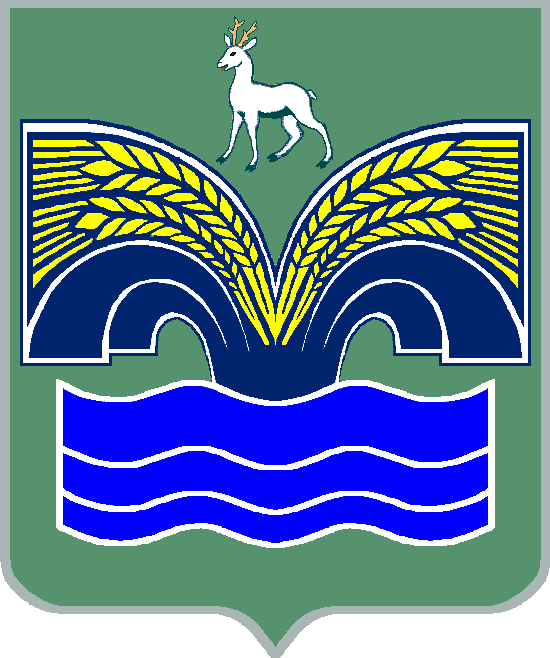 АДМИНИСТРАЦИЯСЕЛЬСКОГО ПОСЕЛЕНИЯ ХИЛКОВОМУНИЦИПАЛЬНОГО РАЙОНА КРАСНОЯРСКИЙСАМАРСКОЙ ОБЛАСТИПРОЕКТПОСТАНОВЛЕНИЕот _____________ 2021 года № Об утверждении формы проверочного листа, используемого при осуществлении муниципального земельного контроля в границах сельского поселения Хилково муниципального района Красноярский Самарской области В соответствии со статьей 53 Федерального закона от 31.07.2020 № 248-ФЗ «О государственном контроле (надзоре) и муниципальном контроле в Российской Федерации», а также принимая во внимание вступающее в силу с 1 марта 2022 года постановление Правительства Российской Федерации от 27.10.2021 № 1844 «Об утверждении требований к разработке, содержанию, общественному обсуждению проектов форм проверочных листов, утверждению, применению, актуализации форм проверочных листов, а также случаев обязательного применения проверочных листов», администрация сельского поселения Хилково муниципального района Красноярский Самарской областиПОСТАНОВЛЯЕТ:1. Утвердить форму проверочного листа, используемого при осуществлении муниципального земельного контроля в границах сельского поселения Хилково муниципального района Красноярский Самарской области согласно приложению.2. Настоящее Постановление вступает в силу со дня его официального опубликования.3. Обеспечить размещение настоящего Постановления на официальном сайте администрации муниципального района Красноярский Самарской области в информационно-коммуникационной сети «Интернет» в разделе Поселения/Хилково /«Контрольно-надзорная деятельность» и внесение формы проверочного листа в единый реестр видов федерального государственного контроля (надзора), регионального государственного контроля (надзора), муниципального контроля.Глава сельского поселения Хилково муниципального районаКрасноярский Самарской области                                         О.Ю. Долгов                     Приложениек постановлению администрации сельского поселения Хилковомуниципального района КрасноярскийСамарской областиот ______________ФормаQR-код, предусмотренный постановлением Правительства Российской Федерации 
от 16.04.2021 № 604 «Об утверждении Правил формирования и ведения единого реестра контрольных (надзорных) мероприятий и о внесении изменения в постановление Правительства Российской Федерации от 28 апреля 2015 г. 
№ 415».Проверочный лист, используемый при осуществлении муниципального земельного контроля в границах сельского поселения Хилково муниципального района Красноярский Самарской области(далее также – проверочный лист)                                                                                                          «____» ___________20 ___ г.                                                                                                                          дата заполнения проверочного листа1. Вид    контроля,    включенный    в    единый    реестр     видов    контроля:________________________________________________________________________________________________________________________________________________________________________________________________________________________________________________________________________2.  Наименование    контрольного    органа и    реквизиты    нормативного правового акта об утверждении формы проверочного листа: __________________________________________________________________________________________________________________________________________________________________________________________________________________________________________________________________________________________________________________________________________3. Вид контрольного мероприятия: ______________________________________________________________________________________________________4. Объект муниципального контроля, в отношении которого проводится контрольное мероприятие: ________________________________________________________________________________________________________________________________________________________________________________________________________________________________________________5. Фамилия, имя и отчество (при наличии) гражданина или индивидуальногопредпринимателя, его идентификационный номер налогоплательщика и (или) основной государственный регистрационный номер индивидуального предпринимателя, адрес регистрации гражданина или индивидуального предпринимателя, наименование юридического лица, его идентификационный номер налогоплательщика и (или) основной государственный регистрационный номер, адрес юридического лица (его филиалов, представительств, обособленных структурных подразделений), являющихся контролируемыми лицами:____________________________________________________________________________________________________________________________________________________________________________________________________________________________________________________________________________________________________________________________________________________________________________________________________________6. Место (места) проведения контрольного мероприятия с заполнениемпроверочного листа: ______________________________________________________________________________________________________________________________________________________________________________________________________________________________________________________7. Реквизиты решения контрольного органа о проведении контрольного мероприятия, подписанного уполномоченным должностным лицом контрольного органа: ____________________________________________________________________________________________________________________________________________________________________________________8. Учётный номер контрольного мероприятия: ____________________________________________________________________________________________9. Список контрольных вопросов, отражающих содержание обязательных требований, ответы на которые свидетельствует о соблюдении или несоблюдении контролируемым лицом обязательных требований:№ п/пСписок контрольных вопросов, отражающих содержание обязательных требований, ответы на которые свидетельствует о соблюдении или несоблюдении контролируемым лицом обязательных требованийРеквизиты нормативных правовых актов с указанием их структурных единиц, которыми установлены обязательные требованияОтветы на контрольные вопросыОтветы на контрольные вопросыОтветы на контрольные вопросыПримечание (подлежит обязательному заполнению в случае заполнения графы «неприменимо»)№ п/пСписок контрольных вопросов, отражающих содержание обязательных требований, ответы на которые свидетельствует о соблюдении или несоблюдении контролируемым лицом обязательных требованийРеквизиты нормативных правовых актов с указанием их структурных единиц, которыми установлены обязательные требованияданетнеприменимоПримечание (подлежит обязательному заполнению в случае заполнения графы «неприменимо»)1Имеются ли признаки самовольного занятия земель, земельного участка или части земельного участка (например, ограждение или иные объекты, принадлежащие контролируемому лицу, размещены за пределами земельного участка, на которое у контролируемого лица имеются предусмотренные законодательством права)?Подпункт 2 пункта 1 статьи 60, пункт 2 статьи 72, пункт 2 статьи 76 Земельного кодекса Российской Федерации от 25.10.2001 № 136-ФЗ, статья 7.1  Кодекса Российской Федерации об административных правонарушениях от 30.12.2001 № 195-ФЗ2Используется ли земля, земельный участок или часть земельного участка, на которую (который) у контролируемого лица имеются предусмотренные законодательством права, по целевому назначению в соответствии с её (его) принадлежностью к той или иной категории земель и разрешенным использованием?Пункт 1 статьи 40, пункт 2 статьи 72 Земельного кодекса Российской Федерации от 25.10.2001 № 136-ФЗ, часть 1 статьи 8.8 Кодекса Российской Федерации об административных правонарушениях от 30.12.2001 № 195-ФЗ3Используется липредназначенная для жилищного или иного строительства, садоводства, огородничества земля, земельный участок или часть земельного участка, на которую (который) у контролируемого лица имеются предусмотренные законодательством права, в указанных целях в течение установленного законодательством срока (в течение трех лет, если более длительный срок не установлен федеральным законом)?Абзац второй статьи 42, абзац шестой подпункта 1 пункта 2 статьи 45, пункт 2 статьи 72 Земельного кодекса Российской Федерации от 25.10.2001 № 136-ФЗ, статья 284 Части первой Гражданского кодекса Российской Федерации от 30.11.1994 № 51-ФЗ, часть 3 статьи 8.8  Кодекса Российской Федерации об административных правонарушениях от 30.12.2001 № 195-ФЗ4Исполнены ли обязанности по приведению земли,земельного участка или части земельного участка, на которую (который) у контролируемого лица имеются предусмотренные законодательством права,в состояние, пригодное для использования по целевому назначению? Пункт 5 статьи 13, пункт 1 статьи 39.35, пункт 8 статьи 39.50, абзац пятый подпункта 1 пункта 2 статьи 45,пункт 2 статьи 72, пункт 3 статьи 76 Земельного кодекса Российской Федерации от 25.10.2001 № 136-ФЗ, часть 4 статьи 8.8  Кодекса Российской Федерации об административных правонарушениях от 30.12.2001 № 195-ФЗ5Исполнено ли предписание об устранении выявленных по результатам осуществления муниципального земельного контроля нарушений обязательных требований?Пункт 2 статьи 72 Земельного кодекса Российской Федерации от 25.10.2001 № 136-ФЗ, часть 1 статьи 19.5 Кодекса Российской Федерации об административных правонарушениях от 30.12.2001 № 195-ФЗ(должность, фамилия, инициалы должностного лица контрольного органа, в должностные обязанности которого в соответствии с положением о виде контроля, должностным регламентом или должностной инструкцией входит осуществление полномочий по виду контроля, в том числе проведение контрольных мероприятий, проводящего контрольное мероприятие и заполняющего проверочный лист)(должность, фамилия, инициалы должностного лица контрольного органа, в должностные обязанности которого в соответствии с положением о виде контроля, должностным регламентом или должностной инструкцией входит осуществление полномочий по виду контроля, в том числе проведение контрольных мероприятий, проводящего контрольное мероприятие и заполняющего проверочный лист)(подпись)